영역라인 차트 위젯처럼 종속 변수 필드값의 크기를 점의 위치(높이)로 표현하고, 이 점들을 선으로 연결하여 시계열 추이를 표현한다는 점에서 동일하나, 선 아래 공간을 색으로 채워 표현합니다. 종속변수가 다수인 경우 영역이 중첩되어 나타납니다. 독립 변수로 _time과 같이 시간값을 갖는 필드를 이용하는 경우가 많습니다.영역 차트의 속성은 다음과 같습니다.기본 정보독립 변수차트의 독립 변수로 사용할 필드를 선택합니다.로그 스케일: 독립 변수의 타입이 숫자일 때, 로그 스케일 사용 여부를 선택할 수 있습니다(기본값: 선택 해제).종속 변수독립 변수의 변화에 따라 값을 확인할 필드를 선택합니다. 타입이 숫자인 필드만 종속 변수로 지정할 수 있습니다.종속 변수 자동 추가종속 변수의 자동 추가 여부(기본값: 선택 해제). 자동으로 선택된 종속 변수는 차트에 사전순으로 표시합니다. 이 값에 따라 다음 중 하나의 속성을 지정해야 합니다.자동 추가에 제외할 필드(종속 변수 자동 추가를 선택했을 때) 종속변수에서 제외할 필드들을 목록에서 선택해서 추가합니다.종속 변수(종속 변수 자동 추가를 선택하지 않았을 때) 종속 변수로 지정할 필드와 색상, 표시할 이름을 목록에서 선택합니다. 입력한 순서대로 차트에 표시합니다.로그 스케일로그 스케일 사용 여부(기본값: 선택 해제). 이 속성을 선택하면 종속 변수의 표시 단위가 실제 값들의 상대 분포에 따라 정해집니다.기타종속 변수를 연결하는 선을 표시하는 방식을 설정합니다.빈 값을 연결해서 표시이 항목을 선택하면 빈 값을 연결해서 표시합니다(기본값: 선택).끝 점을 부드럽게 연결이 항목을 선택하면 끝 점을 부드럽게 연결하여 선을 표시합니다(기본값: 선택 해제).이벤트이벤트가 발생했을 때 위젯이 수행할 동작을 설정합니다.클릭사용자가 차트에서 특정 항목을 클릭했을 때 수행할 동작으로, 다음 중 하나를 선택하십시오(기본값: 사용 안 함).쿼리 실행필터링브라우저 실행드래그사용자가 차트에서 드래그했을 때 수행할 동작으로, 독립 변수 타입이 시간일 때 사용할 수 있습니다(기본값: 사용 안 함).쿼리 실행필터링예제다음과 같은 값을 입력하여 위젯을 추가해보십시오.위젯 이름: HTTP 메소드별 서버의 처리 건수(영역)타입 선택: 차트데이터소스 선택: widget_example쿼리문eval
        method = case(
        method == "CONNECT", "connect",
        method == "GET", "get",
        method == "HEAD", "head",
        method == "OPTIONS", "options",
        method == "POST", "post",
        method == "PRI", "pri",
        method == "PUT", "put",
        "abnormal"
    )
    | timechart span=1h count by method
    | # 필드 값이 null일 때, 모두 0으로 치환
    | eval
        connect = nvl(connect, 0),
        get = nvl(get, 0),
        head = nvl(head, 0),
        options = nvl(options, 0),
        post = nvl(post, 0),
        pri = nvl(pri, 0),
        put = nvl(put, 0),
        abnormal = nvl(abnormal, 0)새로고침 주기: 60초차트 타입: 영역독립 변수: _time종속 변수 자동 추가: 선택 해제로그 스케일: 선택 해제종속 변수빈 값을 연결해서 표시: 선택끝 점을 부드럽게 연결: 선택클릭: 사용 안함드래그: 사용 안함다음과 같이 결과가 나오는지 확인해보십시오.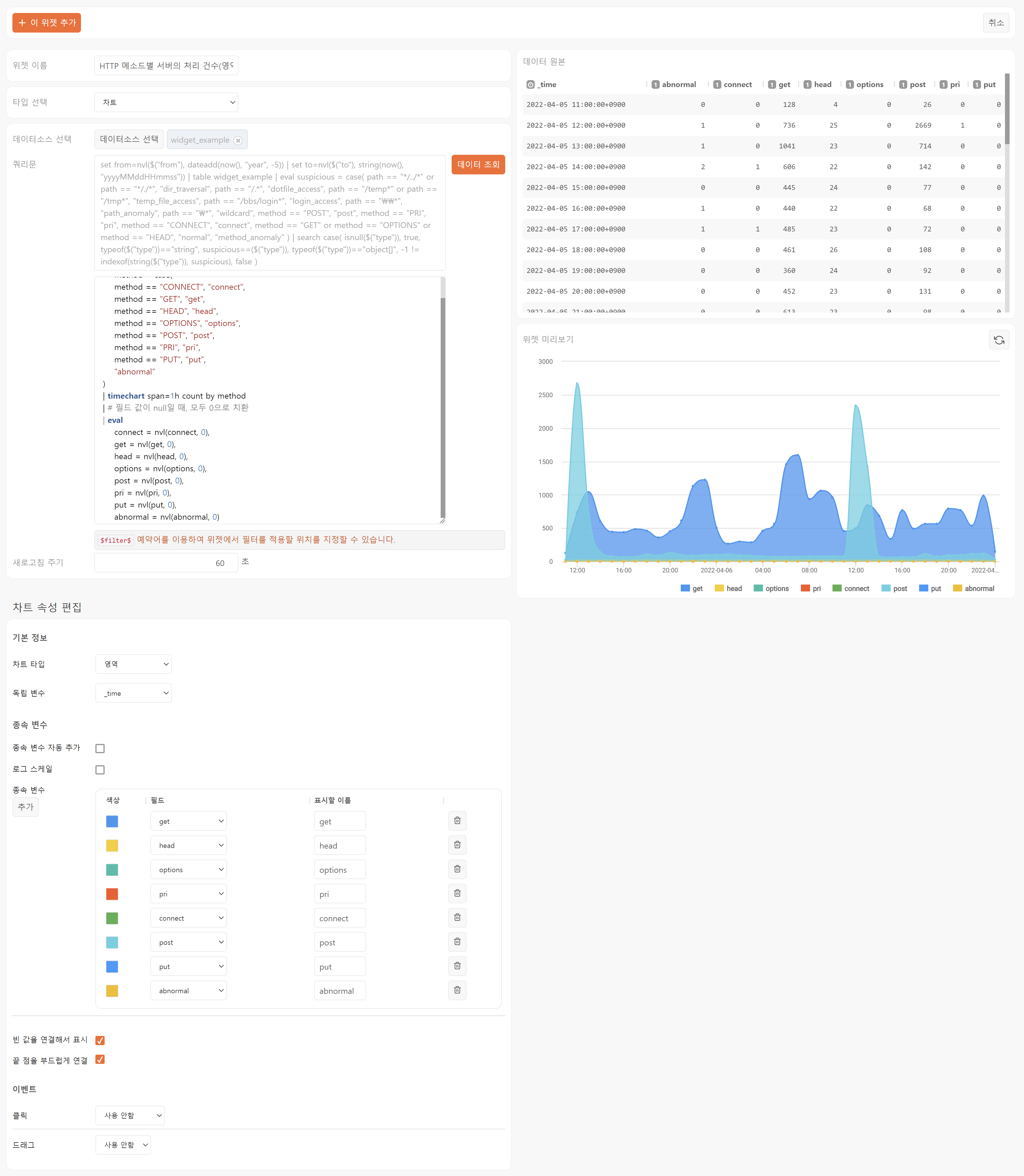 색상필드표시할 이름임의 지정getget임의 지정headhead임의 지정optionsoptions임의 지정pripri임의 지정connectconnect임의 지정postpost임의 지정putput임의 지정abnormalabnormal